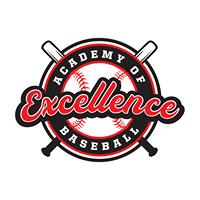 Wade McConnon      Baseball CoachTo whom it may concernWade has been a part of the Academy of Baseball Excellence as one of the Head Coaches for the past three years. In this time, Wade has been one of the driving forces around developing offensive and defensive strategies for all of the Academies aspiring US College players. One of the great strengths of Wade is his attention to detail in developing training programs and then his ability to instruct and implement his program. Wade is a great communicator and combined with his ability to instruct makes him one of the Academies most valuable coaches. The Academy draws upon players from throughout the Melbourne region and often many players are meeting each other for the first time. Wade will create a culture that enables all players to feel they are all as one and his team first approach makes every coaching session an enjoyable and constantly learning environment.Wade is very clear with his coaching philosophies and his ability to relate to players of all abilities is outstanding. Be it dealing with players who have returned from a Professional playing career to those players aspiring to go to a US College, Wade is inclusive, direct and a great communicator. Players respond to him and they are all on the same page when they take the field.As a Head Coach, Wade sets the objectives and playing philosophies that he wants the club to abide by. He is very clear in his objectives and his ability to adapt and implement new teachings is a crucial part to his coaching make up. Wade is constantly seeking to keep abreast of all of the latest technological advances in Baseball and this will often lead to his coaching to be at the cutting edge.I have no doubt that whatever team is fortunate to have Wade as their Head Coach will experience success and the environment that players will both train and play under will ensure that his team is at the forefront of the competition.For any further information, please do not hesitate to contact me on+61415283806baseballpete60@hotmail.comPeter GilesAcademy of Baseball Excellence